MOULIN À VENT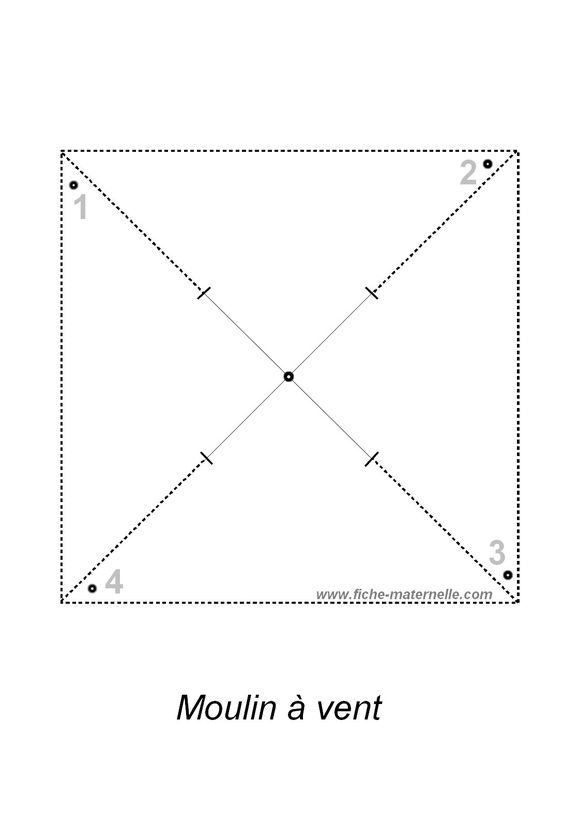 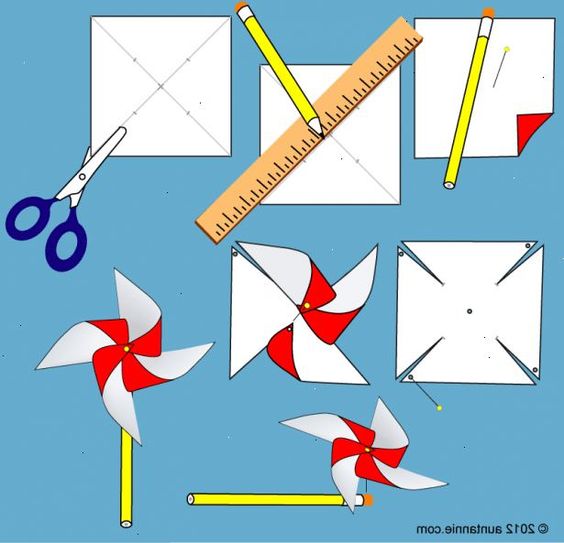 Dans un carré, trace les diagonalesDécoupe la moitié des diagonalesRamène les pointes vers le centreFixe avec une punaise sur ton bâton en bois